El presente formulario constituye una solicitud formal de la Unidad/Dirección/Facultad hacia la UPSI, para la actualización de hardware de computadoras.Una vez llenada la información solicitada líneas abajo, entregar a la UPSI con las firmas correspondientes.INFORMACION DE LA(S) COMPUTADORA(S) A ACTUALIZAR: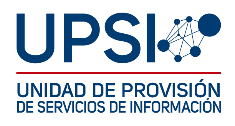 FAH. FORMULARIO DE SOLICITUD DE ACTUALIZACIÓN DE HARDWARE DE COMPUTADORASNro.: …………Rev. 0NOMBRE UNIDAD SOLICITANTENOMBRE DEL JEFE DE LA UNIDADTELEFONOS DE CONTACTONIARESPONSABLEFirma jefe de la Unidad:________________________________________FIRMA Y SELLOVoBo. Autoridad máxima de la Unidad:________________________________________FIRMA Y SELLO